Publicado en Madrid 28003 el 08/04/2019 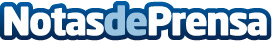 Rentokil Initial España presenta sus planes de desarrollo hasta 2024La empresa ha cerrado el año 2018 con cinco millones de euros más de facturaciónDatos de contacto:Gema Izquierdo917818090Nota de prensa publicada en: https://www.notasdeprensa.es/rentokil-initial-espana-presenta-sus-planes-de Categorias: Nacional Recursos humanos Actualidad Empresarial http://www.notasdeprensa.es